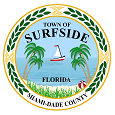 TOWN OF SURFSIDEPLANNING AND ZONING BOARD AND DESIGN REVIEW BOARD MEETING Town Hall Commission Chambers9293 Harding Ave., 2nd FloorSurfside, Florida 33154 OCTOBER 29, 20157:00 PMAGENDA DESIGN REVIEW BOARDCALL TO ORDER  ROLL CALLAPPROVAL OF MINUTES: SEPTEMBER 24, 2015DESIGN REVIEW BOARD APPLICATIONS:A. Request of the Owner of Property located at 9580 Abbott Avenue The applicant is proposing to install a cinder block and stucco six foot high wall along a portion                   of the south end of the property, two feet north of the property line where the property abuts the neighbor located at 9572 Abbott Avenue.B. Request of the Owner of Property located at 9549 Carlyle Avenue The applicant is requesting to build a new two story single family house. C. Request of the Owner of Property located at 9356 Abbott Avenue The applicant is requesting to replace the garage door and modify the configuration of the front door and windows.D. Request of the Owner of Property located at 8917 Froude Avenue The applicant is requesting modifications to the previously approved plans by the Design Review Board on April 30, 2015.  The changes include modifications to the configuration of the front windows and doors, dormer windows added to the roof and metal siding.   E.  Request of the Owner of Property located at 9048 Emerson AvenueThe applicant is requesting to add a four foot high decorative picket style fence with two rolling gates at the font of the property.       5.   ADJOURNMENT. PLANNING AND ZONING BOARD AGENDA   OCTOBER 29, 20157:00 PM      1.   CALL TO ORDER  2.   ROLL CALL3.   APPROVAL OF MINUTES: SEPTEMBER 24, 2015       4.    DISCUSSION ITEMS:        A. Residential district (including three attachments)        B. Future Agenda Items5.   ADJOURNMENT.THIS MEETING IS OPEN TO THE PUBLIC.  IN ACCORDANCE WITH THE AMERICANS WITH DISABILITIES ACT OF 1990, ALL PERSONS ARE DISABLED; WHO NEED SPECIAL ACCOMMODATIONS TO PARTICIPATE IN THIS MEETING BECAUSE OF THAT DISABILITY SHOULD CONTACT THE OFFICE OF THE TOWN CLERK AT 305-893-6511 EXT. 226 NO LATER THAN FOUR DAYS PRIOR TO SUCH PROCEEDING.  HEARING IMPAIRED PERSONS MAY CONTACT THE TDD LINE AT 305-893-7936. IN ACCORDANCE WITH THE PROVISIONS OF SECTION 286.0105, FLORIDA STATUTES, ANYONE WISHING TO APPEAL ANY DECISION MADE BY THE TOWN OF SURFSIDE COMMISSION, WITH RESPECT TO ANY MATTER CONSIDERED AT THIS MEETING OR HEARING, WILL NEED A RECORD OF THE PROCEEDINGS AND FOR SUCH PURPOSE, MAY NEED TO ENSURE THAT A VERBATIM RECORD OF THE PROCEEDINGS IS MADE WHICH RECORD SHALL INCLUDE THE TESTIMONY AND EVIDENCE UPON WHICH THE APPEAL IS TO BE BASED. AGENDA ITEMS MAY BE VIEWED AT THE OFFICE OF THE TOWN CLERK, TOWN OF SURFSIDE TOWN HALL, 9293 HARDING AVENUE.  ANYONE WISHING TO OBTAIN A COPY OF ANY AGENDA ITEM SHOULD CONTACT THE TOWN CLERK AT 305-861-4863.  TWO OR MORE MEMBERS OF TOWN COMMISSION OR OTHER TOWN BOARDS MAY ATTEND AND PARTICIPATE AT THIS MEETING. THESE MEETINGS MAY BE CONDUCTED BY MEANS OF OR IN CONJUNCTION WITH COMMUNICATIONS MEDIA TECHNOLOGY, SPECIFICALLY, A TELEPHONE CONFERENCE CALL.  THE LOCATION 9293 HARDING AVENUE, SURFSIDE, FL  33154, WHICH IS OPEN TO THE PUBLIC, SHALL SERVE AS AN ACCESS POINT FOR SUCH COMMUNICATION.  